Задание 1Используя информацию и иллюстративный материал, содержащийся в каталоге «Бурый медведь», создайте презентацию из трёх слайдов на тему «Бурый медведь». В презентации должны содержаться краткие иллюстрированные сведения о внешнем виде, об ареале обитания, образе жизни и рационе бурых медведей. Все слайды должны быть выполнены в едином стиле, каждый слайд должен быть озаглавлен.См. архив Бурый медведьЗадание 2Используя информацию и иллюстративный материал, содержащийся в каталоге «Кенгуру», создайте презентацию из трёх слайдов на тему «Кенгуру». В презентации должны содержаться краткие иллюстрированные сведения о внешнем виде, об ареале обитания, образе жизни и рационе кенгуру. Все слайды должны быть выполнены в едином стиле, каждый слайд должен быть озаглавлен.См. архив Кенгуру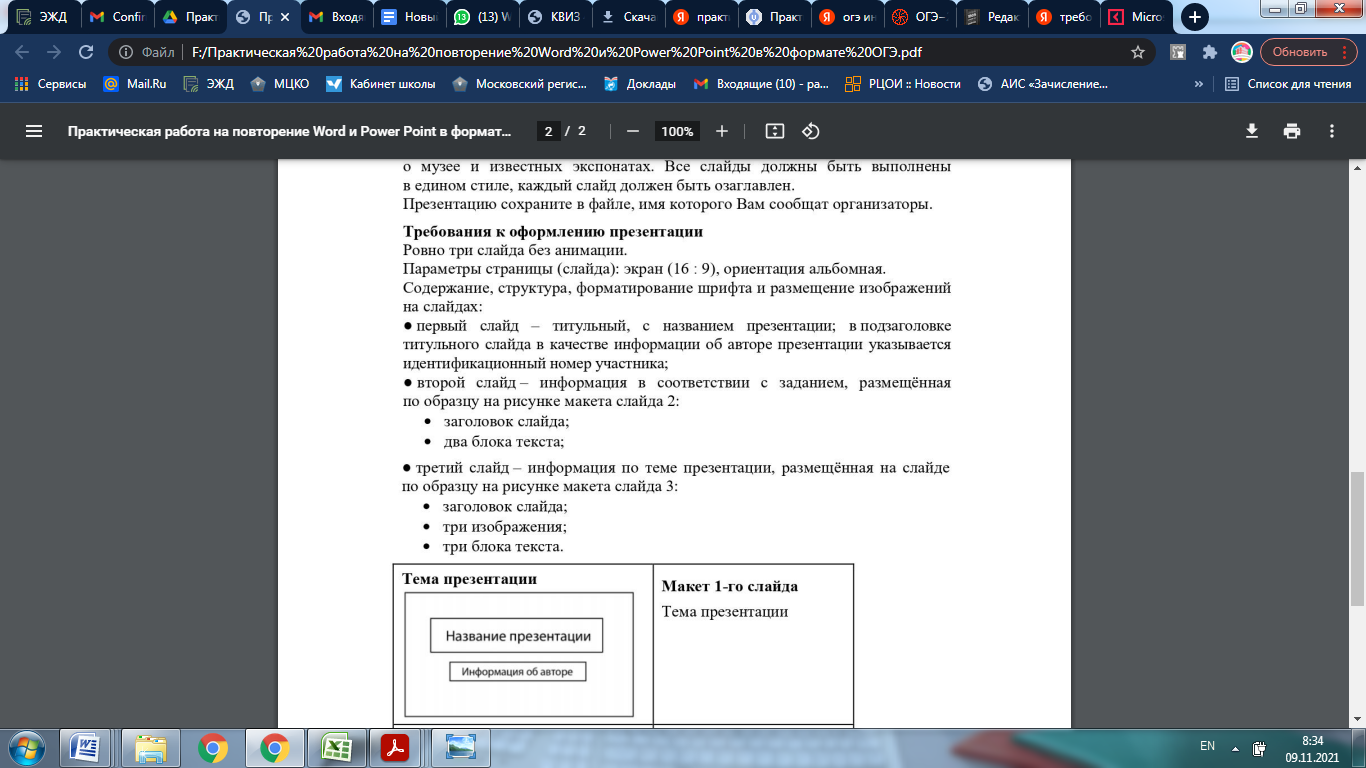 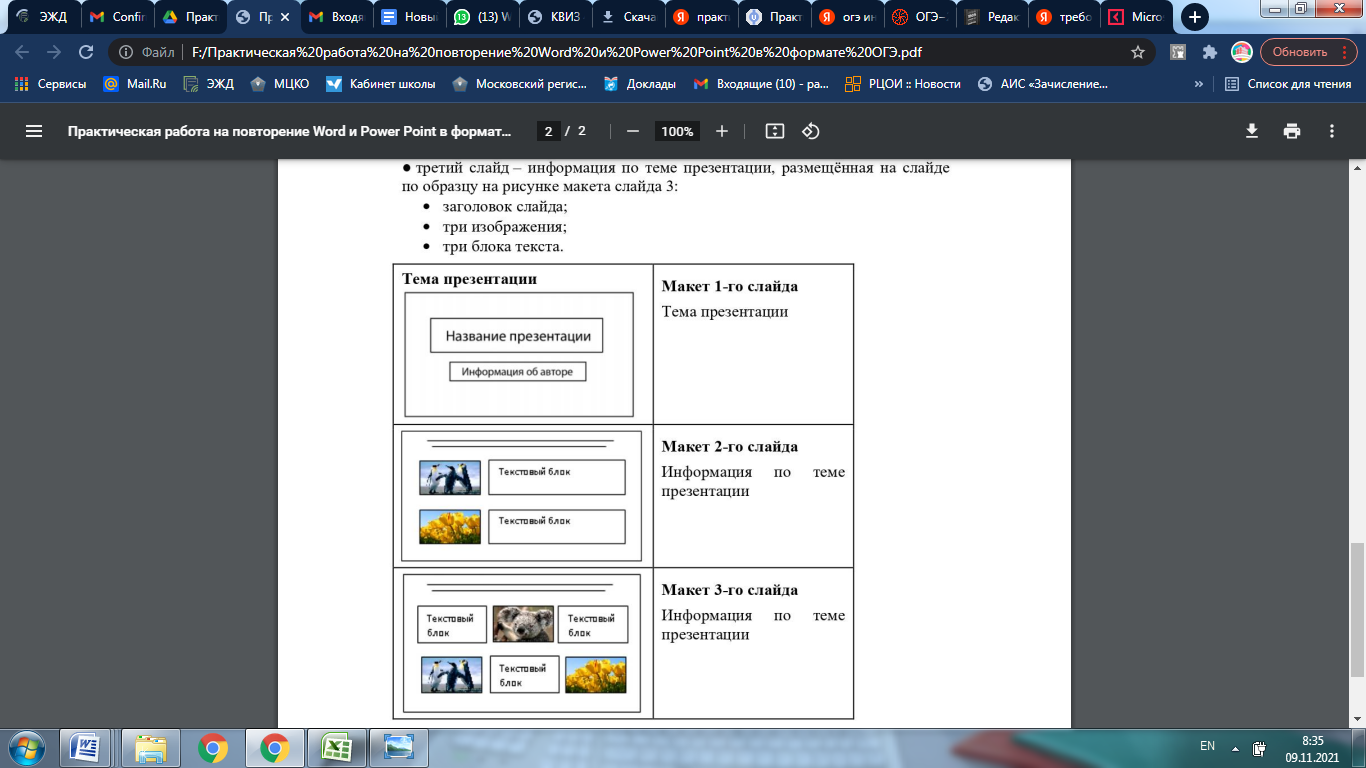 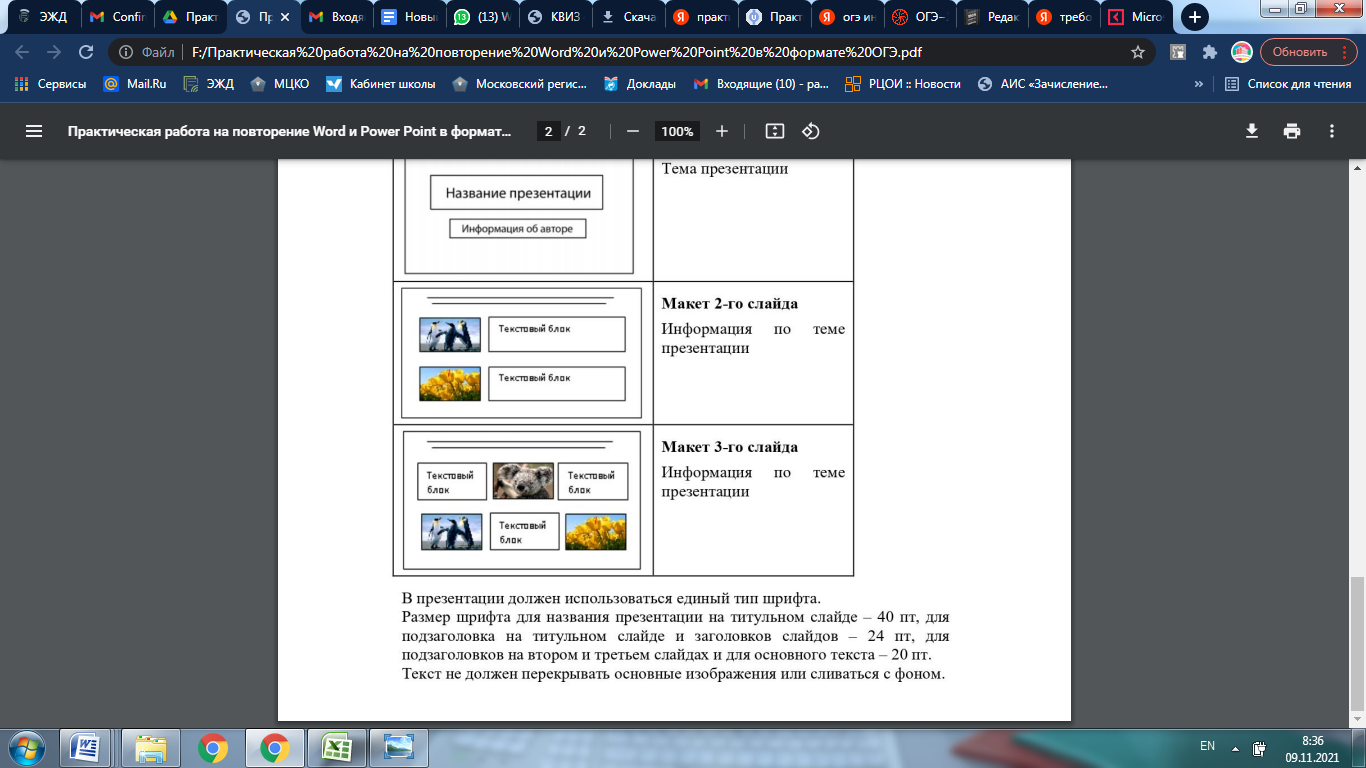 